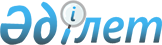 О городском бюджете на 2017-2019 годыРешение Жанаозенского городского маслихата Мангистауской области от 21 декабря 2016 года № 8/96. Зарегистрировано Департаментом юстиции Мангистауской области 10 января 2017 года № 3240.
      Примечание РЦПИ.

      В тексте документа сохранена пунктуация и орфография оригинала.
      В соответствии с Бюджетным кодексом Республики Казахстан от 4 декабря 2008 года, Законом Республики Казахстан от 23 января 2001 года "О местном государственном управлении и самоуправлении в Республике Казахстан" и решением Мангистауского областного маслихата от 8 декабря 2016 года № 6/65 "Об областном бюджете на 2017-2019 годы" (зарегистрировано в Реестре государственной регистрации нормативных правовых актов за № 3228), Жанаозенский городской маслихат РЕШИЛ:
      Сноска. Преамбула - в редакции решения Жанаозенского городского маслихата Мангистауской области от 18.07.2017 № 11/138(вводится в действие с 01.01.2017).


      1. . Утвердить городской бюджет на 2017 - 2019 годы согласно приложению, в том числе на 2017 год в следующих объемах:
      1) доходы - 14 024 755 тысяч тенге, в том числе по:
       налоговым поступлениям - 13 554 284 тысяч тенге;
       неналоговым поступлениям - 45 888 тысяч тенге;
       поступлениям от продажи основного капитала - 175 142 тысяч тенге;
       поступлениям трансфертов - 249 441 тысяч тенге;
      2) затраты - 14 092 042 тысяч тенге;
      3) чистое бюджетное кредитование - 39 602 тысяч тенге, в том числе:
       бюджетные кредиты - 40 842 тысяч тенге;
       погашение бюджетных кредитов - 1 240 тысяч тенге;
      4) сальдо по операциям с финансовыми активами - 0 тенге, в том числе:
       приобретение финансовых активов - 0 тенге;
       поступления от продажи финансовых активов государства - 0 тенге;
      5) дефицит (профицит) бюджета - 106 889 тысяч тенге;
      6) финансирование дефицита (использование профицита) бюджета - 
      106 889 тысяч тенге;
       поступления займов - 40 842 тысяч тенге;
       погашение займов - 1 240 тысяч тенге;
       используемые остатки бюджетных средств - 67 287 тысячи тенге.
      Сноска. Пункт 1 - в редакции решения Жанаозенского городского маслихата Мангистауской области от 06.12.2017 № 15/193(вводится в действие с 01.01.2017).


      2. Учесть, что нормативы распределения доходов в городской бюджет на 2017 год установлены в следующих размерах:
      1) индивидуальный подоходный налог с доходов, облагаемых у источника выплаты - 46,4 процентов;
      2) индивидуальный подоходный налог с доходов, не облагаемых у источника выплаты - 100 процентов;
      3) индивидуальный подоходный налог с доходов иностранных граждан, не облагаемых у источника выплаты – 100 процентов;
      4) социальный налог - 46,7 процентов.
      Сноска. Пункт 2 с изменениями, внесенными решениями Жанаозенского городского маслихата Мангистауской области от 17.03.2017 № 9/120(вводится в действие 01.01.2017); от 29.08.2017 № 13/152(вводится в действие 01.01.2017); от 06.12.2017 № 15/193(вводится в действие 01.01.2017);


      3. Учесть, что в городском бюджете на 2017 год предусмотрены целевые текущие трансферты и кредиты из республиканского бюджета, порядок использования которых определяются на основании постановления акимата города:
      1) на доплату учителям, прошедшим стажировку по языковым курсам;
      2) на доплату учителям за замещение на период обучения основного капитала; 
      3) на внедрение обусловленной денежной помощи по проекту "Өрлеу";
      4) на частичное субсидирование заработной платы;
      5) на молодежную практику;
      6) на реализацию Плана мероприятий по обеспечению прав и улучшению качества жизни инвалидов в Республике Казахстан на 2012-2018 годы:
      - на увеличение норм обеспечения инвалидов обязательными гигиеническими средствами;
      - на установку дорожных знаков и указателей в местах расположения организаций, ориентированных на обслуживание инвалидов;
      - на обустройство пешеходных переходов звуковыми и световыми устройствами в местах расположения организаций, ориентированных на обслуживание инвалидов;
      7) на бюджетные кредиты для реализации мер социальной поддержки специалистов.
      3-1. Учесть, что в городском бюджете на 2017 год предусматриваются целевые текущие трансферты из областного бюджета на реализацию мероприятий, направленных на развитие рынка труда, в рамках Программы развития продуктивной занятости и массового предпринимательства на 2017 - 2021 годы в сумме 184 180 тысяч тенге.
      Сноска. Решение дополнено пунктом 3-1 в соответствии с решением Жанаозенского городского маслихата Мангистауской области от 29.08.2017 № 13/152(вводится в действие с 01.01.2017).


      4. Предоставить право на единовременное возмещение коммунальных услуг и приобретение топлива работникам государственных организаций образования, медицинским и фармацевтическим работникам государственных организций здравоохранения, работникам государственных организаций социального обеспечения, работникам госдарственных организаций культуры, спорта и ветеринарии, работающим и проживающим в сельской местности и поселках, не находящихся на территории административной подчиненности городов, в размере 12 100 тенге.
      5. Установить гражданским служащим в области здравоохранения, социального обеспечения, образования, культуры, спорта и ветеринарии, рботающим в сельской местности, за счет бюджетных средств повышенные не менее чем на двадцать пять процентов должностные оклады и тарифные ставки по сравнению с окладами и ставками гражданских служащих, занимающихся этими видами деятельности в городских условиях.
      6. Утвердить резерв местного исполнительного органа в сумме 16 491 тысяч тенге.
      Сноска. Пункт 6 - в редакции решения Жанаозенского городского маслихата Мангистауской области от 06.12.2017 № 15/193(вводится в действие с 01.01.2017).


      7. Утвердить перечень бюджетных программ (подпрограмм), не подлежащих секвестру в процессе исполнения городского бюджета на 2017 год, согласно приложению 4.
      8. Утвердить бюджетные программы каждого поселка, села, сельского округа на 2017 год, согласно приложению 5.
      9. Утвердить распределение трансфертов органами местного самоуправления между селами, поселками, сельскими огругами на 2017 год, согласн приложению 6.
      10. Контроль за исполнением настоящего решения возложить на постоянную комиссию Жанаозенского городского маслихата по вопросам социально - экономическое развития, бюджета, строительства, промышленности, жилищное и коммунальное хозяйства, транспорта и предпринимательства (председатель комиссии Утеев Е.).
      11. Руководителю аппарата Жанаозенского городского маслихата (Ермуханов А.) обеспечить государственную регистрацию настоящего решения в органах юстиции, его официальное опубликование в средствах массовой информации и в информационно-правовой системе "Әділет".
      12. Настоящее решение вводится в действие с 1 января 2017 года.
      "СОГЛАСОВАНО"
      Руководитель государственного учреждения 
      "Жанаозенский городской отдел экономики и 
      финансов"
      Джантлеуова Р. 
      "29" декабрь 2016 год Городской бюджет на 2017 год
      Сноска. Приложение 1 - в редакции решения Жанаозенского городского маслихата Мангистауской области от 06.12.2017 № 15/193(вводится в действие с 01.01.2017). Городской бюджет на 2018 год Городской бюджет на 2019 год Перечень бюджетных программ (подпраграмм), не подлежащих секвестру  в процессе исполнения городского бюджета на 2017 год Бюджетные программы каждого поселка, села, сельского округа на 2017 год  Распределение трансфертов органами местного самоуправления между селами, поселками, сельскими округами на 2017 год
					© 2012. РГП на ПХВ «Институт законодательства и правовой информации Республики Казахстан» Министерства юстиции Республики Казахстан
				
      Председатель сессии

Сарыев М.

      Секретарь городского

      маслихата

Мынбай С.
Приложение 1
к решению Жанаозенского городского
маслихата от 21 декабря 2016 года
№ 8/96
Категория
Категория
Категория
Наименование
Сумма, тысяч тенге
Класс
Класс
Наименование
Сумма, тысяч тенге
Подкласс
Наименование
Сумма, тысяч тенге
1
1
1
2
3
1. ДОХОДЫ
 14 024 755
1
Налоговые поступления
13 554 284
01
Подоходный налог
6 253 717
2
Индивидуальный подоходный налог
6 253 717
03
Социальный налог
5 874 058
1
Социальный налог
5 874 058
04
Налоги на собственность
1 192 511
1
Налоги на имущество
692 841
3
Земельный налог
35 282
4
Налог на транспортные средства
464 377
5
Единый земельный налог
11
05
Внутренние налоги на товары, работы и услуги
206 785
2
Акцизы
5 489
3
Поступления за использование природных и других ресурсов
125 355
4
Сборы за ведение предпринимательской и профессиональной деятельности
72 495
5
Налог на игорный бизнес
3 446
08
Обязательные платежи, взимаемые за совершение юридически значимых действий и (или) выдачу документов уполномоченными на то государственными органами или должностными лицами
27 213
1
Государственная пошлина
27 213
2
Неналоговые поступления
45 888
01
Доходы от государственной собственности
36 458
1
Поступления части чистого дохода государственных предприятий
211
5
Доходы от аренды имущества, находящегося в государственной собственности
36 229
7
Вознаграждения по кредитам, выданным из государственного бюджета
18
04
Штрафы, пени, санкции, взыскания, налагаемые государственными учреждениями, финансируемыми из государственного бюджета, а также содержащимися и финансируемыми из бюджета (сметы расходов) Национального Банка Республики Казахстан 
26
1
Штрафы, пени, санкции, взыскания, налагаемые государственными учреждениями, финансируемыми из государственного бюджета, а также содержащимися и финансируемыми из бюджета (сметы расходов) Национального Банка Республики Казахстан, за исключением поступлений от организаций нефтяного сектора 
26
06
Прочие неналоговые поступления
9 404
1
Прочие неналоговые поступления
9 404
3
Поступления от продажи основного капитала
175 142
01
Продажа государственного имущества, закрепленного за государственными учреждениями
32 321
1
Продажа государственного имущества, закрепленного за государственными учреждениями
32 321
03
Продажа земли и нематериальных активов
142 821
1
Продажа земли 
70 600
2
Продажа нематериальных активов
 72 221
4
Поступления трансфертов
249 441
02
Трансферты из вышестоящих органов государственного управления
249 441
2
Трансферты из областного бюджета
249 441
Функциональная группа
Функциональная группа
Функциональная группа
Наименование
Сумма, тысяч тенге
Администратор бюджетных программ
Администратор бюджетных программ
Наименование
Сумма, тысяч тенге
Бюджет

ная програм

ма
Наименование
Сумма, тысяч тенге
1
1
1
2
3
2. ЗАТРАТЫ
14 092 042
01
Государственные услуги общего характера
312 833
112
Аппарат маслихата района (города областного значения)
22 516
001
Услуги по обеспечению деятельности маслихата района (города областного значения)
22 516
122
Аппарат акима района (города областного значения)
141 432
001
Услуги по обеспечению деятельности акима района (города областного значения)
141 432
Аппарат акима села Тенге
32 756
123
Аппарат акима района в городе, города районного значения, поселка, села, сельского округа
32 756
001
Услуги по обеспечению деятельности акима района в городе, города районного значения, поселка, села, сельского округа
32 756
Аппарат акима села Кызылсай
22 398
123
Аппарат акима района в городе, города районного значения, поселка, села, сельского округа
22 398
001
Услуги по обеспечению деятельности акима района в городе, города районного значения, поселка, села, сельского округа
22 398
Аппарат акима села Рахат
 34 956
123
Аппарат акима района в городе, города районного значения, поселка, села, сельского округа
 34 956
001
Услуги по обеспечению деятельности акима района в городе, города районного значения, поселка, села, сельского округа
34 956
454
Отдел предпринимательства и сельского хозяйства района (города областного значения)
7 754
001
Услуги по реализации государственной политики на местном уровне в области развития предпринимательства и сельского хозяйства
7 754
459
Отдел экономики и финансов района (города областного значения)
51 021
001
Услуги по реализации государственной политики в области формирования и развития экономической политики, государственного планирования, исполнения бюджета и управления коммунальной собственностью района (города областного значения)
46 654

 
003
Проведение оценки имущества в целях налогообложения
0
010
Приватизация, управление коммунальным имуществом, постприватизационная деятельность и регулирование споров, связанных с этим
4 367
02
Оборона
18 289
122
Аппарат акима района (города областного значения)
18 289
005
Мероприятия в рамках исполнения всеобщей воинской обязанности
 18 289
03
Общественный порядок, безопасность, правовая, судебная, уголовно-исполнительная деятельность
 46 633
485
Отдел пассажирского транспорта и автомобильных дорог района (города областного значения)
21 223
021
Обеспечение безопасности дорожного движения в населенных пунктах
21 223
499
Отдел регистрации актов гражданского состояния района (города областного значения)
25 410
001

 
Услуги по реализации государственной политики на местном уровне в области регистрации актов гражданского состояния
25 410

 
04
Образование
8 305 356
Аппарат акима села Тенге
241 349
123
Аппарат акима района в городе, города районного значения, поселка, села, сельского округа
241 349
004
Обеспечение деятельности организаций дошкольного воспитания и обучения
136 566
041
Реализация государственного образовательного заказа в дошкольных организациях образования
104 783
Аппарат акима села Кызылсай
140 799
123
Аппарат акима района в городе, города районного значения, поселка, села, сельского округа
140 799
004
Обеспечение деятельности организаций дошкольного воспитания и обучения
54 580
041
Реализация государственного образовательного заказа в дошкольных организациях образования
86 219
Аппарат акима села Рахат
 325 313
123
Аппарат акима района в городе, города районного значения, поселка, села, сельского округа
 325 313
041
Реализация государственного образовательного заказа в дошкольных организациях образования
 325 313
464
Отдел образования района (города областного значения)
7 263 105
001
Услуги по реализации государственной политики на местном уровне в области образования 
44 690

 
003
Общеобразовательное обучение
5 242 048
005

 
Приобретение и доставка учебников, учебно-методических комплексов для государственных учреждений образования района (города областного значения)
194 006
006
Дополнительное образование для детей
213 398
009
Обеспечение деятельности организаций дошкольного воспитания и обучения
563 754
015
Ежемесячные выплаты денежных средств опекунам (попечителям) на содержание ребенка-сироты (детей-сирот), и ребенка (детей), оставшегося без попечения родителей
25 300
022
Выплата единовременных денежных средств казахстанским гражданам, усыновившим (удочерившим) ребенка (детей)-сироту и ребенка (детей), оставшегося без попечения родителей
511
040
Реализация государственного образовательного заказа в дошкольных организациях образования      
956 000
067
Капитальные расходы подведомственных государственных учреждений и организаций
23 398
465
Отдел физической культуры и спорта района (города областного значения)
323 943
017
Дополнительное образование для детей и юношества по спорту
323 943
467
Отдел строительства района (города областного значения)
10 847
024
Строительство и реконструкция объектов начального, основного среднего и общего среднего образования
10 847
06
Социальная помощь и социальное обеспечение
1 443 623
451
Отдел занятости и социальных программ района (города областного значения)
1 435 783
001
Услуги по реализации государственной политики на местном уровне в области обеспечения занятости и реализации социальных программ для населения
44 617
002
Программа занятости
646 687
004
Оказание социальной помощи на приобретение топлива специалистам здравоохранения, образования, социального обеспечения, культуры, спорта и ветеринарии в сельской местности в соответствии с законодательством Республики Казахстан
14 520
005
Государственная адресная социальная помощь
 5 691
006
Оказание жилищной помощи
2 808
007
Социальная помощь отдельным категориям нуждающихся граждан по решениям местных представительных органов
492 601 
010
Материальное обеспечение детей-инвалидов, воспитывающихся и обучающихся на дому
12 230
011
Оплата услуг по зачислению, выплате и доставке пособий и других социальных выплат
1 539
014
Оказание социальной помощи нуждающимся гражданам на дому
28 194
016
Государственные пособия на детей до 18 лет
14 100
017
Обеспечение нуждающихся инвалидов обязательными гигиеническими средствами и предоставление услуг специалистами жестового языка, индивидуальными помощниками в соответствии с индивидуальной программой реабилитации инвалида

 
109 914

 
021
Капитальные расходы государственного органа
75
023
Обеспечение деятельности центров занятости населения
30 301
025
Внедрение обусловленной денежной помощи по проекту "Өрлеу"
32 506
464
Отдел образования района (города областного значения)
7 018
030
Содержание ребенка (детей), переданного патронатным воспитателям
7 018
485
Отдел пассажирского транспорта и автомобильных дорог района (города областного значения)
822 
050
Реализация Плана мероприятий по обеспечению прав и улучшению качества жизни инвалидов в Республике Казахстан на 2012-2018 годы
822
07
Жилищно-коммунальное хозяйство
2 996 499
Аппарат акима села Тенге
34 932
123
Аппарат акима района в городе, города районного значения, поселка, села, сельского округа
34 932
008
Освещение улиц населенных пунктов
22 943
009
Обеспечение санитарии населенных пунктов
7 475
011
Благоустройство и озеленение населенных пунктов
4 514
Аппарат акима села Кызылсай
37 305
123
Аппарат акима района в городе, города районного значения, поселка, села, сельского округа
37 305
008
Освещение улиц населенных пунктов
17 259
009
Обеспечение санитарии населенных пунктов
14 500
011
Благоустройство и озеленение населенных пунктов
5 546
Аппарат акима села Рахат
185 194
123
Аппарат акима района в городе, города районного значения, поселка, села, сельского округа
185 194
008
Освещение улиц населенных пунктов
110 366
009
Обеспечение санитарии населенных пунктов
69 828
011
Благоустройство и озеленение населенных пунктов
5 000
467
Отдел строительства района (города областного значения)
468 113
003
Проектирование и (или) строительство, реконструкция жилья коммунального жилищного фонда
5 080
004
Проектирование, развитие и (или) обустройство инженерно-коммуникационной инфраструктуры
153 635
005 
Развитие коммунального хозяйства
5 878
006
Развитие системы водоснабжения и водоотведения
303 520
487
Отдел жилищно-коммунального хозяйства и жилищной инспекции района (города областного значения)
2 270 955
001

 
Услуги по реализации государственной политики на местном уровне в области жилищно-коммунального хозяйства и жилищного фонда
100 649
006
Обеспечение жильем отдельных категорий граждан
487 451
008
Мероприятия, направленные на поддержание сейсмоустойчивости жилых зданий, расположенных в сейсмоопасных регионах Республики Казахстан
1 502
016
Функционирование системы водоснабжения и водоотведения
46 861
 017
Обеспечение санитарии населенных пунктов
748 162
025
Освещение улиц в населенных пунктах
160 874
026
Организация эксплуатации тепловых сетей, находящихся в коммунальной собственности районов (городов областного значения)
48 420
029
Развитие системы водоснабжения и водоотведения
0
030
Благоустройство и озеленение населенных пунктов
642 635
031
Содержание мест захоронений и захоронение безродных
150
032
Капитальные расходы подведомственных государственных учреждений и организаций
34 251
08
Культура, спорт, туризм и информационное пространство
456 769
Аппарат акима села Тенге
30 132
123
Аппарат акима района в городе, города районного значения, поселка, села, сельского округа
30 132
006
Поддержка культурно-досуговой работы на местном уровне
30 132
Аппарат акима села Кызылсай
29 854
123
Аппарат акима района в городе, города районного значения, поселка, села, сельского округа
29 854
006
Поддержка культурно-досуговой работы на местном уровне
29 854
455
Отдел культуры и развития языков района (города областного значения)
207 119
001
Услуги по реализации государственной политики на местном уровне в области развития языков и культуры
16 445

 
003
Поддержка культурно-досуговой работы
147 468
006
Функционирование районных (городских) библиотек
41 906
032
Капитальные расходы подведомственных государственных учреждений и организаций
1 300
456
Отдел внутренней политики района (города областного значения)
78 399
001
Услуги по реализации государственной политики на местном уровне в области информации, укрепления государственности и формирования социального оптимизма граждан
26 441
002
Услуги по проведению государственной информационной политики
20 762
003
Реализация мероприятий в сфере молодежной политики
31 196
465
Отдел физической культуры и спорта района (города областного значения)
39 155
001
Услуги по реализации государственной политики на местном уровне в сфере физической культуры и спорта
11 661
004
Капитальные расходы государственного органа
200
006
Проведение спортивных соревнований на районном (города областного значения) уровне
7 799
007
Подготовка и участие членов сборных команд района (города областного значения) по различным видам спорта на областных спортивных соревнованиях
19 495
467
Отдел строительства района (города областного значения)
72 110
008
Развитие объектов спорта
4 300
011
Развитие объектов культуры
 1 000
023
Развитие объектов туризма
66 810
09
Топливно-энергетический комплекс и недропользование
130 489
467
Отдел строительства района (города областного значения)
130 489
009
Развитие теплоэнергетической системы
130 489
10
Сельское, водное, лесное, рыбное хозяйство, особо охраняемые природные территории, охрана окружающей среды и животного мира, земельные отношения
83 296
459
Отдел экономики и финансов района (города областного значения)
9 690
099
Реализация мер по оказанию социальной поддержки специалистов
9 690
463
Отдел земельных отношений района (города областного значения)
28 947
001
Услуги по реализации государственной политики в области регулирования земельных отношений на территории района (города областного значения)
14 498
004
Организация работ по зонированию земель
13 459
007
Капитальные расходы государственного органа
990
474
Отдел сельского хозяйства и ветеринарии района (города областного значения)
25 445
001

 
Услуги по реализации государственной политики на местном уровне в сфере сельского хозяйства и ветеринарии 
22 805
006
Организация санитарного убоя больных животных
0
007
Организация отлова и уничтожения бродячих собак и кошек
2 455
012
Проведение мероприятий по идентификации сельскохозяйственных животных 
185
473
Отдел ветеринарии района (города областного значения)
19 214
001

 
Услуги по реализации государственной политики на местном уровне в сфере ветеринарии 
18 595
006
Организация санитарного убоя больных животных
0
007
Организация отлова и уничтожения бродячих собак и кошек
434
010
Проведение мероприятий по идентификации сельскохозяйственных животных 
185
11
Промышленность, архитектурная, градостроительная и строительная деятельность
51 725
467
Отдел строительства района (города областного значения)
35 034
001

 
Услуги по реализации государственной политики на местном уровне в области строительства 
34 684

 
017
Капитальные расходы государственного органа
350
468
Отдел архитектуры и градостроительства района (города областного значения)
16 691
001
Услуги по реализации государственной политики в области архитектуры и градостроительства на местном уровне 
13 091
004
Капитальные расходы государственного органа
3 600
12
Транспорт и коммуникации
 82 819
485
Отдел пассажирского транспорта и автомобильных дорог района (города областного значения)
 82 819
001
Услуги по реализации государственной политики на местном уровне в области пассажирского транспорта и автомобильных дорог 
16 848
003
Капитальные расходы государственного органа
85
022
Развитие транспортной инфраструктуры
50 040
023
Обеспечение функционирования автомобильных дорог
15 846
13
Прочие
38 212
459
Отдел экономики и финансов района (города областного значения)
16 491
012
Резерв местного исполнительного органа района (города областного значения) 
16 491
469
Отдел предпринимательства района (города областного значения)
10 521
001
Услуги по реализации государственной политики на местном уровне в области развития предпринимательства
10 521
003 
Поддержка предпринимательской деятельности
0
454
Отдел предпринимательства и сельского хозяйства района (города областного значения)
11 200
006
Поддержка предпринимательской деятельности
11 200
14
Обслуживание долга
18
459
Отдел экономики и финансов района (города областного значения)
18
021
Обслуживание долга местных исполнительных органов по выплате вознаграждений и иных платежей по займам из областного бюджета
18
15
Трансферты
125 481
459
Отдел экономики и финансов района (города областного значения)
125 481
006
Возврат неиспользованных (недоиспользованных) целевых трансфертов
105 423
024
Целевые текущие трансферты из нижестоящего бюджета на компенсацию потерь вышестоящего бюджета в связи с изменением законодательства
16 082
051
Трансферты органам местного самоуправления
3 976
Функциональная группа
Функциональная группа
Функциональная группа
Наименование
Сумма, тысяч тенге
Администратор бюджетных программ
Администратор бюджетных программ
Наименование
Сумма, тысяч тенге
Бюджет

ная програм

ма
Наименование
Сумма, тысяч тенге
1
1
1
2
3
3. ЧИСТОЕ БЮДЖЕТНОЕ КРЕДИТОВАНИЕ
39 602
Бюджетные кредиты
40 842
10
Сельское, водное, лесное, рыбное хозяйство, особо охраняемые природные территории, охрана окружающей среды и животного мира, земельные отношения
40 842
459
Отдел экономики и финансов района (города областного значения)
40 842
018
Бюджетные кредиты для реализации мер социальной поддержки специалистов
40 842
Категория
Категория
Категория
Наименование
Сумма, тысяч тенге
Класс
Класс
Наименование
Сумма, тысяч тенге
Подкласс
Наименование
Сумма, тысяч тенге
1
1
1
2
3
Погашение бюджетных кредитов
 1 240
5
Погашение бюджетных кредитов
 1 240
01
Погашение бюджетных кредитов
1 240
1
Погашение бюджетных кредитов, выданных из государственного бюджета
 1 240
4. САЛЬДО ПО ОПЕРАЦИЯМ С ФИНАНСОВЫМИ АКТИВАМИ
0
Приобретение финансовых активов
0
Поступления от продажи финансовых активов государства
0
5. ДЕФИЦИТ (ПРОФИЦИТ) БЮДЖЕТА
- 106 889
Категория
Категория
Категория
Наименование
Сумма, тысяч тенге
Класс
Класс
Наименование
Сумма, тысяч тенге
Подкласс
Наименование
Сумма, тысяч тенге
1
1
1
2
3
6. ФИНАНСИРОВАНИЕ ДЕФИЦИТА (ИСПОЛЬЗОВАНИЕ ПРОФИЦИТА) БЮДЖЕТА
106 889
Поступления займов
40 842
7
Поступления займов
40 842
01
Внутренние государственные займы
40 842
2
Договоры займа
40 842
Функциональная группа
Функциональная группа
Функциональная группа
Наименование
Сумма, тысяч тенге
Администратор бюджетных программ
Администратор бюджетных программ
Наименование
Сумма, тысяч тенге
Бюджет

ная програм

ма
Наименование
Сумма, тысяч тенге
1
1
1
2
3
Погашение займов
 1 240
16
Погашение займов
1 240
459
Отдел экономики и финансов района (города областного значения)
1 240
005
Погашение долга местного исполнительного органа перед вышестоящим бюджетом
1 240
Категория
Категория
Категория
Наименование
Сумма, тысяч тенге
Класс
Класс
Наименование
Сумма, тысяч тенге
Подкласс
Наименование
Сумма, тысяч тенге
1
1
1
2
3
Используемые остатки бюджетных средств 
67 287 
8
Используемые остатки бюджетных средств 
67 287 
01
Остатки бюджетных средств 
67 287 
1
Свободные остатки бюджетных средств 
67 287Приложение 2к решению
Жанаозенского городского
маслихата от 21 декабря 2016 года
№ 8/96
Категория
Категория
Категория
Наименование
Сумма, тысяч тенге
Класс
Класс
Наименование
Сумма, тысяч тенге
Подкласс
Наименование
Сумма, тысяч тенге
1
1
1
2
3
1. ДОХОДЫ
14 724 303
1
Налоговые поступления
14 602 879
01
Подоходный налог
 6 651 167
2
Индивидуальный подоходный налог
6 651 167
03
Социальный налог
5 889 997
1
Социальный налог
5 889 997
04
Налоги на собственность
1 794 789
1
Налоги на имущество
1 306 343
3
Земельный налог
42 032
4
Налог на транспортные средства
446 414
05
Внутренние налоги на товары, работы и услуги
229 783
2
Акцизы
10 153
3
Поступления за использование природных и других ресурсов
141 620
4
Сборы за ведение предпринимательской и профессиональной деятельности
75 432
5
Налог на игорный бизнес
2 578
08
Обязательные платежи, взимаемые за совершение юридически значимых действий и (или) выдачу документов уполномоченными на то государственными органами или должностными лицами
37 143
1
Государственная пошлина
37 143
2
Неналоговые поступления
47 684
01
Доходы от государственной собственности
40 004
1
Поступления части чистого дохода государственных предприятий
276
5
Доходы от аренды имущества, находящегося в государственной собственности
 39 728
04
Штрафы, пени, санкции, взыскания, налагаемые государственными учреждениями, финансируемыми из государственного бюджета, а также содержащимися и финансируемыми из бюджета (сметы расходов) Национального Банка Республики Казахстан 
262
1
Штрафы, пени, санкции, взыскания, налагаемые государственными учреждениями, финансируемыми из государственного бюджета, а также содержащимися и финансируемыми из бюджета (сметы расходов) Национального Банка Республики Казахстан, за исключением поступлений от организаций нефтяного сектора 
262
06
Прочие неналоговые поступления
7 418
1
Прочие неналоговые поступления
7 418
3
Поступления от продажи основного капитала
73 740
01
Продажа государственного имущества, закрепленного за государственными учреждениями
8 186
1
Продажа государственного имущества, закрепленного за государственными учреждениями
8 186
03
Продажа земли и нематериальных активов
65 554
1
Продажа земли 
53 134
2
Продажа нематериальных активов

 
 12 420
Функциональная группа
Функциональная группа
Функциональная группа
Наименование
Сумма, тысяч тенге
Администратор бюджетных программ
Администратор бюджетных программ
Наименование
Сумма, тысяч тенге
Бюджетная программа
Наименование
Сумма, тысяч тенге
1
1
1
2
3
2. ЗАТРАТЫ
14 724 303
01
Государственные услуги общего характера
308 678
112
Аппарат маслихата района (города областного значения)
23 451
001
Услуги по обеспечению деятельности маслихата района (города областного значения)
23 451
122
Аппарат акима района (города областного значения)
143 648
001
Услуги по обеспечению деятельности акима района (города областного значения)
143 648
Аппарат акима села Тенге
32 777
123
Аппарат акима района в городе, города районного значения, поселка, села, сельского округа
32 777
001
Услуги по обеспечению деятельности акима района в городе, города районного значения, поселка, села, сельского округа
32 777
Аппарат акима села Кызылсай
22 703
123
Аппарат акима района в городе, города районного значения, поселка, села, сельского округа
22 703
001
Услуги по обеспечению деятельности акима района в городе, города районного значения, поселка, села, сельского округа
22 703
Аппарат акима села Рахат
 36 363
123
Аппарат акима района в городе, города районного значения, поселка, села, сельского округа
 36 363
001
Услуги по обеспечению деятельности акима района в городе, города районного значения, поселка, села, сельского округа
36 363
459
Отдел экономики и финансов района (города областного значения)
49 736
001
Услуги по реализации государственной политики в области формирования и развития экономической политики, государственного планирования, исполнения бюджета и управления коммунальной собственностью района (города областного значения)
49 736
02
Оборона
26 062
122
Аппарат акима района (города областного значения)
26 062
005
Мероприятия в рамках исполнения всеобщей воинской обязанности
26 062
03
Общественный порядок, безопасность, правовая, судебная, уголовно-исполнительная деятельность
 69 980
485
Отдел пассажирского транспорта и автомобильных дорог района (города областного значения)
40 475
021
Обеспечение безопасности дорожного движения в населенных пунктах
40 475
499
Отдел регистрации актов гражданского состояния района (города областного значения)
29 505
001

 
Услуги по реализации государственной политики на местном уровне в области регистрации актов гражданского состояния
29 505

 
04
Образование
8 673 964
Аппарат акима села Тенге
257 078
123
Аппарат акима района в городе, города районного значения, поселка, села, сельского округа
257 078
004
Обеспечение деятельности организаций дошкольного воспитания и обучения
150 900
041
Реализация государственного образовательного заказа в дошкольных организациях образования
106 178
Аппарат акима села Кызылсай
165 541
123
Аппарат акима района в городе, города районного значения, поселка, села, сельского округа
165 541
004
Обеспечение деятельности организаций дошкольного воспитания и обучения
60 300
041
Реализация государственного образовательного заказа в дошкольных организациях образования
105 241
Аппарат акима села Рахат
 371 673
123
Аппарат акима района в городе, города районного значения, поселка, села, сельского округа
 371 673
041
Реализация государственного образовательного заказа в дошкольных организациях образования
 371 673
464
Отдел образования района (города областного значения)
7 335 602
001
Услуги по реализации государственной политики на местном уровне в области образования 
45 398
003
Общеобразовательное обучение
5 490 153
005
Приобретение и доставка учебников, учебно-методических комплексов для государственных учреждений образования района (города областного значения)
212 139
006
Дополнительное образование для детей
217 351
009
Обеспечение деятельности организаций дошкольного воспитания и обучения
644 226
015
Ежемесячные выплаты денежных средств опекунам (попечителям) на содержание ребенка-сироты (детей-сирот), и ребенка (детей), оставшегося без попечения родителей
30 000
022
Выплата единовременных денежных средств казахстанским гражданам, усыновившим (удочерившим) ребенка (детей)-сироту и ребенка (детей), оставшегося без попечения родителей
1 000
040
Реализация государственного образовательного заказа в дошкольных организациях образования      
695 335
465
Отдел физической культуры и спорта района (города областного значения)
354 771
017
Дополнительное образование для детей и юношества по спорту
354 771
467
Отдел строительства района (города областного значения)
189 299
024
Строительство и реконструкция объектов начального, основного среднего и общего среднего образования
189 299
06
Социальная помощь и социальное обеспечение
1 243 326
451
Отдел занятости и социальных программ района (города областного значения)
1 232 637
001
Услуги по реализации государственной политики на местном уровне в области обеспечения занятости и реализации социальных программ для населения
45 159
002
Программа занятости
487 086
004
Оказание социальной помощи на приобретение топлива специалистам здравоохранения, образования, социального обеспечения, культуры, спорта и ветеринарии в сельской местности в соответствии с законодательством Республики Казахстан
15 536
005
Государственная адресная социальная помощь
6 934
006
Оказание жилищной помощи
3 005
007
Социальная помощь отдельным категориям нуждающихся граждан по решениям местных представительных органов
461 506
010
Материальное обеспечение детей-инвалидов, воспитывающихся и обучающихся на дому
11 508
011
Оплата услуг по зачислению, выплате и доставке пособий и других социальных выплат
2 180
014
Оказание социальной помощи нуждающимся гражданам на дому
30 195
016
Государственные пособия на детей до 18 лет
14 834
017
Обеспечение нуждающихся инвалидов обязательными гигиеническими средствами и предоставление услуг специалистами жестового языка, индивидуальными помощниками в соответствии с индивидуальной программой реабилитации инвалида
101 022

 
023
Обеспечение деятельности центров занятости населения
24 969
025
Внедрение обусловленной денежной помощи по проекту Өрлеу
28 703
464
Отдел образования района (города областного значения)
9 789
030
Содержание ребенка (детей), переданного патронатным воспитателям
9 789
485
Отдел пассажирского транспорта и автомобильных дорог района (города областного значения)
900
050
Реализация Плана мероприятий по обеспечению прав и улучшению качества жизни инвалидов в Республике Казахстан на 2012-2018 годы
900
07
Жилищно-коммунальное хозяйство
2 847 726
Аппарат акима села Тенге
70 000
123
Аппарат акима района в городе, города районного значения, поселка, села, сельского округа
70 000
008
Освещение улиц населенных пунктов
25 000
009
Обеспечение санитарии населенных пунктов
35 000
011
Благоустройство и озеленение населенных пунктов
10 000
Аппарат акима села Кызылсай
41 000
123
Аппарат акима района в городе, города районного значения, поселка, села, сельского округа
41 000
008
Освещение улиц населенных пунктов
15 000
009
Обеспечение санитарии населенных пунктов
19 000
011
Благоустройство и озеленение населенных пунктов
7 000
Аппарат акима села Рахат
179 700
123
Аппарат акима района в городе, города районного значения, поселка, села, сельского округа
179 700
008
Освещение улиц населенных пунктов
77 700
009
Обеспечение санитарии населенных пунктов
90 000
011
Благоустройство и озеленение населенных пунктов
 12 000
467
Отдел строительства района (города областного значения)
1 033 749
004
Проектирование, развитие и (или) обустройство инженерно-коммуникационной инфраструктуры
525 749
006
Развитие системы водоснабжения и водоотведения
508 000
487
Отдел жилищно-коммунального хозяйства и жилищной инспекции района (города областного значения)
1 523 277
001

 
Услуги по реализации государственной политики на местном уровне в области жилищно-коммунального хозяйства и жилищного фонда
58 418
 017
Обеспечение санитарии населенных пунктов
874 000
025
Освещение улиц в населенных пунктах
128 000
030
Благоустройство и озеленение населенных пунктов
462 699
031
Содержание мест захоронений и захоронение безродных
160
08
Культура, спорт, туризм и информационное пространство
964 340
Аппарат акима села Тенге
37 019
123
Аппарат акима района в городе, города районного значения, поселка, села, сельского округа
37 019
006
Поддержка культурно-досуговой работы на местном уровне
37 019
Аппарат акима села Кызылсай
32 004
123
Аппарат акима района в городе, города районного значения, поселка, села, сельского округа
32 004
006
Поддержка культурно-досуговой работы на местном уровне
32 004
455
Отдел культуры и развития языков района (города областного значения)
200 093
001
Услуги по реализации государственной политики на местном уровне в области развития языков и культуры
19 603
003
Поддержка культурно-досуговой работы
135 777
006
Функционирование районных (городских) библиотек
44 713
456
Отдел внутренней политики района (города областного значения)
71 196
001
Услуги по реализации государственной политики на местном уровне в области информации, укрепления государственности и формирования социального оптимизма граждан
20 880
002
Услуги по проведению государственной информационной политики
15 700
003
Реализация мероприятий в сфере молодежной политики
34 616
465
Отдел физической культуры и спорта района (города областного значения)
42 639
001
Услуги по реализации государственной политики на местном уровне в сфере физической культуры и спорта
11 530
006
Проведение спортивных соревнований на районном (города областного значения) уровне
13 459
007
Подготовка и участие членов сборных команд района (города областного значения) по различным видам спорта на областных спортивных соревнованиях
17 650
467
Отдел строительства района (города областного значения)
581 389
008
Развитие объектов спорта
5 376
011
Развитие объектов культуры 
 576 013
10
Сельское, водное, лесное, рыбное хозяйство, особо охраняемые природные территории, охрана окружающей среды и животного мира, земельные отношения
81 046
459
Отдел экономики и финансов района (города областного значения)
10 370
099
Реализация мер по оказанию социальной поддержки специалистов
10 370
463
Отдел земельных отношений района (города областного значения)
16 200
001
Услуги по реализации государственной политики в области регулирования земельных отношений на территории района (города областного значения)
16 200
474
Отдел сельского хозяйства и ветеринарии района (города областного значения)
54 476
001

 
Услуги по реализации государственной политики на местном уровне в сфере сельского хозяйства и ветеринарии 
49 026
006
Организация санитарного убоя больных животных
400
007
Организация отлова и уничтожения бродячих собак и кошек
4 400
012
Проведение мероприятий по идентификации сельскохозяйственных животных 
650
11
Промышленность, архитектурная, градостроительная и строительная деятельность
35 089
467
Отдел строительства района (города областного значения)
21 175
001

 
Услуги по реализации государственной политики на местном уровне в области строительства 
21 175
468
Отдел архитектуры и градостроительства района (города областного значения)
13 914
001
Услуги по реализации государственной политики в области архитектуры и градостроительства на местном уровне 
13 914
12
Транспорт и коммуникации
 438 698
485
Отдел пассажирского транспорта и автомобильных дорог района (города областного значения)
 438 698
001
Услуги по реализации государственной политики на местном уровне в области пассажирского транспорта и автомобильных дорог 
15 489
022
Развитие транспортной инфраструктуры
406 310
023
Обеспечение функционирования автомобильных дорог
16 899
13
Прочие
35 394
459
Отдел экономики и финансов района (города областного значения)
15 000
012
Резерв местного исполнительного органа района (города областного значения) 
15 000
469
Отдел предпринимательства района (города областного значения)
20 394
001
Услуги по реализации государственной политики на местном уровне в области развития предпринимательства

 
20 394
3. ЧИСТОЕ БЮДЖЕТНОЕ КРЕДИТОВАНИЕ
0
Бюджетные кредиты
0
Погашение бюджетных кредитов

 
0
4. САЛЬДО ПО ОПЕРАЦИЯМ С ФИНАНСОВЫМИ АКТИВАМИ
0
Приобретение финансовых активов
0
Поступления от продажи финансовых активов государства

 
0
5. ДЕФИЦИТ (ПРОФИЦИТ) БЮДЖЕТА

 
0
6. ФИНАНСИРОВАНИЕ ДЕФИЦИТА (ИСПОЛЬЗОВАНИЕ ПРОФИЦИТА) БЮДЖЕТА
0
Поступления займов
0
Погашение займов
 0
Используемые остатки бюджетных средств 
 0Приложение 3
к решению Жанаозенского городского
маслихата от 21 декабря 2016 года №
8/96
Категория
Категория
Категория
Наименование
Сумма, тысяч тенге
Класс
Класс
Наименование
Сумма, тысяч тенге
Подкласс
Наименование
Сумма, тысяч тенге
1
1
1
2
3
1. ДОХОДЫ
13 580 800
1
Налоговые поступления
13 452 090
01
Подоходный налог
5 999 246
2
Индивидуальный подоходный налог
5 999 246
03
Социальный налог
5 267 428
1
Социальный налог
5 267 428
04
Налоги на собственность
1 902 475
1
Налоги на имущество
1 384 723
3
Земельный налог
44 554
4
Налог на транспортные средства
473 198
05
Внутренние налоги на товары, работы и услуги
243 570
2
Акцизы
10 762
3
Поступления за использование природных и других ресурсов
150 117
4
Сборы за ведение предпринимательской и профессиональной деятельности
79 958
5
Налог на игорный бизнес
2 733
08
Обязательные платежи, взимаемые за совершение юридически значимых действий и (или) выдачу документов уполномоченными на то государственными органами или должностными лицами
39 371
1
Государственная пошлина
39 371
2
Неналоговые поступления
50 546
01
Доходы от государственной собственности
42 405
1
Поступления части чистого дохода государственных предприятий
293
5
Доходы от аренды имущества, находящегося в государственной собственности
42 112
04
Штрафы, пени, санкции, взыскания, налагаемые государственными учреждениями, финансируемыми из государственного бюджета, а также содержащимися и финансируемыми из бюджета (сметы расходов) Национального Банка Республики Казахстан 
277
1
Штрафы, пени, санкции, взыскания, налагаемые государственными учреждениями, финансируемыми из государственного бюджета, а также содержащимися и финансируемыми из бюджета (сметы расходов) Национального Банка Республики Казахстан, за исключением поступлений от организаций нефтяного сектора 
277
06
Прочие неналоговые поступления
7 864
1
Прочие неналоговые поступления
7 864
3
Поступления от продажи основного капитала
78 164
01
Продажа государственного имущества, закрепленного за государственными учреждениями
8 677
1
Продажа государственного имущества, закрепленного за государственными учреждениями
8 677
03
Продажа земли и нематериальных активов
69 487
1
Продажа земли 
56 322
2
Продажа нематериальных активов

 
 13 165
Функциональная группа
Функциональная группа
Функциональная группа
Наименование
Сумма, тысяч тенге
Администратор бюджетных программ
Администратор бюджетных программ
Наименование
Сумма, тысяч тенге
Бюджетная программа
Наименование
Сумма, тысяч тенге
1
1
1
2
3
2. ЗАТРАТЫ
13 580 800
01
Государственные услуги общего характера
321 397
112
Аппарат маслихата района (города областного значения)
24 839
001
Услуги по обеспечению деятельности маслихата района (города областного значения)
24 839
122
Аппарат акима района (города областного значения)
146 397
001
Услуги по обеспечению деятельности акима района (города областного значения)
146 397
Аппарат акима села Тенге
33 205
123
Аппарат акима района в городе, города районного значения, поселка, села, сельского округа
33 205
001
Услуги по обеспечению деятельности акима района в городе, города районного значения, поселка, села, сельского округа
33 205
Аппарат акима села Кызылсай
26 970
123
Аппарат акима района в городе, города районного значения, поселка, села, сельского округа
26 970
001
Услуги по обеспечению деятельности акима района в городе, города районного значения, поселка, села, сельского округа
26 970
Аппарат акима села Рахат
 37 250
123
Аппарат акима района в городе, города районного значения, поселка, села, сельского округа
 37 250
001
Услуги по обеспечению деятельности акима района в городе, города районного значения, поселка, села, сельского округа
37 250
459
Отдел экономики и финансов района (города областного значения)
52 736
001
Услуги по реализации государственной политики в области формирования и развития экономической политики, государственного планирования, исполнения бюджета и управления коммунальной собственностью района (города областного значения)
52 736
02
Оборона
27 103
122
Аппарат акима района (города областного значения)
27 103
005
Мероприятия в рамках исполнения всеобщей воинской обязанности
27 103
03
Общественный порядок, безопасность, правовая, судебная, уголовно-исполнительная деятельность
 74 677
485
Отдел пассажирского транспорта и автомобильных дорог района (города областного значения)
43 098
021
Обеспечение безопасности дорожного движения в населенных пунктах
43 098
499
Отдел регистрации актов гражданского состояния района (города областного значения)
31 579
001

 
Услуги по реализации государственной политики на местном уровне в области регистрации актов гражданского состояния
31 579

 
04
Образование
8 755 708
Аппарат акима села Тенге
271 060
123
Аппарат акима района в городе, города районного значения, поселка, села, сельского округа
271 060
004
Обеспечение деятельности организаций дошкольного воспитания и обучения
160 900
041
Реализация государственного образовательного заказа в дошкольных организациях образования
110 160
Аппарат акима села Кызылсай
174 002
123
Аппарат акима района в городе, города районного значения, поселка, села, сельского округа
174 002
004
Обеспечение деятельности организаций дошкольного воспитания и обучения
63 641
041
Реализация государственного образовательного заказа в дошкольных организациях образования
 110 361
Аппарат акима села Рахат
381 654
123
Аппарат акима района в городе, города районного значения, поселка, села, сельского округа
 381 654
041
Реализация государственного образовательного заказа в дошкольных организациях образования
 381 654
464
Отдел образования района (города областного значения)
7 557 511
001
Услуги по реализации государственной политики на местном уровне в области образования 
48 577
003
Общеобразовательное обучение
5 549 641
005
Приобретение и доставка учебников, учебно-методических комплексов для государственных учреждений образования района (города областного значения)
226 989
006
Дополнительное образование для детей
221 698
009
Обеспечение деятельности организаций дошкольного воспитания и обучения
650 420
015
Ежемесячные выплаты денежных средств опекунам (попечителям) на содержание ребенка-сироты (детей-сирот), и ребенка (детей), оставшегося без попечения родителей
31 000
022
Выплата единовременных денежных средств казахстанским гражданам, усыновившим (удочерившим) ребенка (детей)-сироту и ребенка (детей), оставшегося без попечения родителей
1 000
040
Реализация государственного образовательного заказа в дошкольных организациях образования      
828 186
465
Отдел физической культуры и спорта района (города областного значения)
371 481
017
Дополнительное образование для детей и юношества по спорту
371 481
06
Социальная помощь и социальное обеспечение
1 326 521
451
Отдел занятости и социальных программ района (города областного значения)
1 316 050
001
Услуги по реализации государственной политики на местном уровне в области обеспечения занятости и реализации социальных программ для населения
46 537
002
Программа занятости
505 132
004
Оказание социальной помощи на приобретение топлива специалистам здравоохранения, образования, социального обеспечения, культуры, спорта и ветеринарии в сельской местности в соответствии с законодательством Республики Казахстан
 16 624
005
Государственная адресная социальная помощь
7 419
006
Оказание жилищной помощи
3 215
007
Социальная помощь отдельным категориям нуждающихся граждан по решениям местных представительных органов
507 271
010
Материальное обеспечение детей-инвалидов, воспитывающихся и обучающихся на дому
12 313
011
Оплата услуг по зачислению, выплате и доставке пособий и других социальных выплат
3 000
014
Оказание социальной помощи нуждающимся гражданам на дому
31 667
016
Государственные пособия на детей до 18 лет
15 662
017
Обеспечение нуждающихся инвалидов обязательными гигиеническими средствами и предоставление услуг специалистами жестового языка, индивидуальными помощниками в соответствии с индивидуальной программой реабилитации инвалида
112 000

 
023
Обеспечение деятельности центров занятости населения
25 782
025
Внедрение обусловленной денежной помощи по проекту Өрлеу
29 428
464
Отдел образования района (города областного значения)
10 471
030
Содержание ребенка (детей), переданного патронатным воспитателям
10 471
07
Жилищно-коммунальное хозяйство
2 352 417
Аппарат акима села Тенге
72 438
123
Аппарат акима района в городе, города районного значения, поселка, села, сельского округа
72 438
008
Освещение улиц населенных пунктов
25 380
009
Обеспечение санитарии населенных пунктов
36 058
011
Благоустройство и озеленение населенных пунктов
11 000
Аппарат акима села Кызылсай
44 548
123
Аппарат акима района в городе, города районного значения, поселка, села, сельского округа
44 548
008
Освещение улиц населенных пунктов
19 033
009
Обеспечение санитарии населенных пунктов
20 515
011
Благоустройство и озеленение населенных пунктов
5 000
Аппарат акима села Рахат
194 914
123
Аппарат акима района в городе, города районного значения, поселка, села, сельского округа
194 914
008
Освещение улиц населенных пунктов
81 487
009
Обеспечение санитарии населенных пунктов
98 427
011
Благоустройство и озеленение населенных пунктов
15 000
467
Отдел строительства района (города областного значения)
414 038
004
Проектирование, развитие и (или) обустройство инженерно-коммуникационной инфраструктуры
414 038
487
Отдел жилищно-коммунального хозяйства и жилищной инспекции района (города областного значения)
1 626 479
001

 
Услуги по реализации государственной политики на местном уровне в области жилищно-коммунального хозяйства и жилищного фонда
59 391
 017
Обеспечение санитарии населенных пунктов
935 000
025
Освещение улиц в населенных пунктах
137 000
030
Благоустройство и озеленение населенных пунктов
494 918
031
Содержание мест захоронений и захоронение безродных
170
08
Культура, спорт, туризм и информационное пространство
397 877
Аппарат акима села Тенге
40 304
123
Аппарат акима района в городе, города районного значения, поселка, села, сельского округа
40 304
006
Поддержка культурно-досуговой работы на местном уровне
40 304
Аппарат акима села Кызылсай
35 311
123
Аппарат акима района в городе, города районного значения, поселка, села, сельского округа
35 311
006
Поддержка культурно-досуговой работы на местном уровне
35 311
455
Отдел культуры и развития языков района (города областного значения)
206 631
001
Услуги по реализации государственной политики на местном уровне в области развития языков и культуры
19 800
003
Поддержка культурно-досуговой работы
141 062
006
Функционирование районных (городских) библиотек
45 769
456
Отдел внутренней политики района (города областного значения)
70 824
001
Услуги по реализации государственной политики на местном уровне в области информации, укрепления государственности и формирования социального оптимизма граждан
21 692
002
Услуги по проведению государственной информационной политики
12 745
003
Реализация мероприятий в сфере молодежной политики
36 387
465
Отдел физической культуры и спорта района (города областного значения)
44 807
001
Услуги по реализации государственной политики на местном уровне в сфере физической культуры и спорта
11 841
006
Проведение спортивных соревнований на районном (города областного значения) уровне
14 081
007
Подготовка и участие членов сборных команд района (города областного значения) по различным видам спорта на областных спортивных соревнованиях
18 885
10
Сельское, водное, лесное, рыбное хозяйство, особо охраняемые природные территории, охрана окружающей среды и животного мира, земельные отношения
84 820
459
Отдел экономики и финансов района (города областного значения)
11 290
099
Реализация мер по оказанию социальной поддержки специалистов
11 290
463
Отдел земельных отношений района (города областного значения)
16 300
001
Услуги по реализации государственной политики в области регулирования земельных отношений на территории района (города областного значения)
16 300
474
Отдел сельского хозяйства и ветеринарии района (города областного значения)
57 230
001

 
Услуги по реализации государственной политики на местном уровне в сфере сельского хозяйства и ветеринарии 
51 105
006
Организация санитарного убоя больных животных
425
007
Организация отлова и уничтожения бродячих собак и кошек
5 000
012
Проведение мероприятий по идентификации сельскохозяйственных животных 
700
11
Промышленность, архитектурная, градостроительная и строительная деятельность
37 370
467
Отдел строительства района (города областного значения)
22 657
001

 
Услуги по реализации государственной политики на местном уровне в области строительства 
22 657
468
Отдел архитектуры и градостроительства района (города областного значения)
14 713
001
Услуги по реализации государственной политики в области архитектуры и градостроительства на местном уровне 
14 713
12
Транспорт и коммуникации
 164 741
485
Отдел пассажирского транспорта и автомобильных дорог района (города областного значения)
 164 741
001
Услуги по реализации государственной политики на местном уровне в области пассажирского транспорта и автомобильных дорог 
16 574
022
Развитие транспортной инфраструктуры
130 000
023
Обеспечение функционирования автомобильных дорог
18 167
13
Прочие
38 169
459
Отдел экономики и финансов района (города областного значения)
17 000
012
Резерв местного исполнительного органа района (города областного значения) 
17 000
469
Отдел предпринимательства района (города областного значения)
21 169
001
Услуги по реализации государственной политики на местном уровне в области развития предпринимательства

 
21 169
3. ЧИСТОЕ БЮДЖЕТНОЕ КРЕДИТОВАНИЕ
0
Бюджетные кредиты
0
Погашение бюджетных кредитов

 
0
4. САЛЬДО ПО ОПЕРАЦИЯМ С ФИНАНСОВЫМИ АКТИВАМИ
0
Приобретение финансовых активов
0
Поступления от продажи финансовых активов государства

 
0
5. ДЕФИЦИТ (ПРОФИЦИТ) БЮДЖЕТА

 
0
6. ФИНАНСИРОВАНИЕ ДЕФИЦИТА (ИСПОЛЬЗОВАНИЕ ПРОФИЦИТА) БЮДЖЕТА
0
Поступления займов
0
Погашение займов
 0
Использумые остатки бюджетных средств
 0Приложение 4 
к решению Жанаозенского городского
маслихата от 21 декабря 2016 года
№8/96
Функциональная группа
Функциональная группа
Функциональная группа
Функциональная группа
Функциональная группа
Наименование
Администратор бюджетных программ
Администратор бюджетных программ
Администратор бюджетных программ
Наименование
Бюджетная программа
Наименование
1
1
1
1
1
2
04
Образование
464
464
Отдел образования района (города областного значения)
003
003
Общеобразовательное обучениеПриложение 5
к решению Жанаозенского городского
маслихата от 21 декабря 2016 года №
8/96
Функциональная группа
Функциональная группа
Функциональная группа
Функциональная группа
Наименование
Администратор бюджетных программ
Администратор бюджетных программ
Администратор бюджетных программ
Наименование
Бюджетная программа
Бюджетная программа
Наименование
1
1
1
1
2
01
Государственные услуги общего характера
Аппарат акима села Тенге
123 
123 
Аппарат акима района в городе, города районного 

значения, поселка, села, селского округа
001
Услуги по обеспечению деятельности акима района

 в городе, города районного значения, поселка, села,

сельского округа
Аппарат акима села Кызылсай
123 
123 
Аппарат акима района в городе, города районного 

значения, поселка, села, селского округа
001
Услуги по обеспечению деятельности акима района

в городе, города районного значения, поселка, села,

сельского округа
Аппарат акима села Рахат
123
123
Аппарат акима района в городе, города районного 

значения, поселка, села, селского округа
001
Услуги по обеспечению деятельности акима района

в городе, города районного значения, поселка, села,

сельского округа
04 
Образование
Аппарат акима села Тенге
123
123
Аппарат акима района в городе, города районного 

значения, поселка, села, селского округа
004
Обеспечение деятельности организаций дошкольного

воспитания и обучения
041
Реализация государственного образовательного заказа 

в дошкольных организациях образования
Аппарат акима села Кызылсай
123
123
Аппарат акима района в городе, города районного 

значения, поселка, села, селского округа
004
Обеспечение деятельности организаций дошкольного

воспитания и обучения
041
Реализация государственного образовательного заказа 

в дошкольных организациях образования
Аппарат акима села Рахат
123
123
Аппарат акима района в городе, города районного 

значения, поселка, села, селского округа
041
Реализация государственного образовательного заказа 

в дошкольных организациях образования
07 
Жилищно-коммунальное хозяйство
Аппарат акима села Тенге
123
123
Аппарат акима района в городе, города районного 

значения, поселка, села, селского округа
008
Освещение улиц населенных пунктов
009
Обеспечение санитарии населенных пунктов
011
Благоустройство и озеленение населенных пунктов
Аппарат акима села Кызылсай
123 
123 
Аппарат акима района в городе, города районного 

значения, поселка, села, селского округа
008 
Освещение улиц населенных пунктов
009
Обеспечение санитарии населенных пунктов
011
Благоустройство и озеленение населенных пунктов
Аппарат акима села Рахат
123
123
Аппарат акима района в городе, города районного 

значения, поселка, села, селского округа
008
Освещение улиц населенных пунктов
009
Обеспечение санитарии населенных пунктов
011
Благоустройство и озеленение населенных пунктов
08
Культура, спорт, туризм и информационное пространство
Аппарат акима села Тенге
123
123
Аппарат акима района в городе, города районного 

значения, поселка, села, селского округа
006 
Поддержка культурно-досуговой работы на местном

уровне
Аппарат акима села Кызылсай
123
123
Аппарат акима района в городе, города районного 

значения, поселка, села, селского округа
006
Поддержка культурно-досуговой работы на местном

уровнеПриложение 6
к решению Жанаозенского городского
маслихата от 21 декабря 2016 года
№ 8/96
Категория
Категория
Категория
Наименование
Сумма, тысяч тенге
Сумма, тысяч тенге
Сумма, тысяч тенге
Сумма, тысяч тенге
Класс
Класс
Наименование
Всего
Аппа

рат акима села Тенге
Аппа

рат акима села Кызылсай
Аппа

рат акима села Рахат
Подкласс
Наименование
Всего
Аппа

рат акима села Тенге
Аппа

рат акима села Кызылсай
Аппа

рат акима села Рахат
1
1
1
2
3
4
5
6
1. ДОХОДЫ
3 976
1 574
454
1 948
1
Налоговые поступления
3 976
1 574
454
1 948
01
Подоходный налог
1 800
710
238
852
2
Индивидуальный 

подоходный налог
1 800
710
238
852
04
Налоги на собственность
2 176
864
216
1 096
1
Налоги на имущество
332
101
50
181
3
Земельный налог
59
25
5
29
4
Налог на транспортные средства
1 785
738
161
886
Функциональная группа
Функциональная группа
Функциональная группа
Наименование
Сумма, тысяч тенге
Сумма, тысяч тенге
Сумма, тысяч тенге
Сумма, тысяч тенге
Функциональная группа
Функциональная группа
Функциональная группа
Наименование
Всего
Аппа

рат акима села Тенге
Аппа

рат акима села Кызылсай
Аппа

рат акима села Рахат
Администратор бюджетных программ
Администратор бюджетных программ
Наименование
Всего
Аппа

рат акима села Тенге
Аппа

рат акима села Кызылсай
Аппа

рат акима села Рахат
Бюджетная программа
Наименование
Всего
Аппа

рат акима села Тенге
Аппа

рат акима села Кызылсай
Аппа

рат акима села Рахат
1
1
1
2
3
4
5
6
2. ЗАТРАТЫ
3 976
1 574
454
1 948
07
Жилищно-коммунальное хозяйство
3 976
1 574
454
1 948
123
Аппарат акима района в 

городе, города районного

значения, поселка, села,

сельского округа
3 976
1 574
454
1 948
011
Благоустройство и 

озеленение населенных

пунктов
3 976
1 574
454
1 948